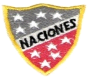 Escuela Particular Las Naciones Nº1973        Avenida Las Naciones 800 MaipúRBD : 25808-3 Fono: 7712401	Escuelalasnaciones1973@hotmail.comProfesora: Paula Ortiz Herrera.GUÍA DE  HISTORIA, GEOGRAFÍA Y CIENCIAS SOCIALES“Los Derechos de los Niños”3° BÁSICO Nombre: ____________________________________Fecha: _______________Los Derechos de Los NiñosDerecho a la igualdad, sin distinción de raza, religión o nacionalidad.Derecho a una protección especial para que puedan crecer física, mental y socialmente sanos y libres.Derecho a tener un nombre y una nacionalidad.Derecho a una alimentación, vivienda y atención médica adecuadas.Derecho a educación y atenciones especiales para los niños y niñas con discapacidad.Derecho a comprensión y amor por parte de las familias y de la sociedad.Derecho a una educación gratuita y derecho a divertirse y jugar.Derecho a atención y ayuda preferentes en caso de peligro.Derecho a ser protegido contra el abandono y trabajo infantilDerecho a recibir una educación que fomente la solidaridad, la amistad y la justicia entre todo el mundo.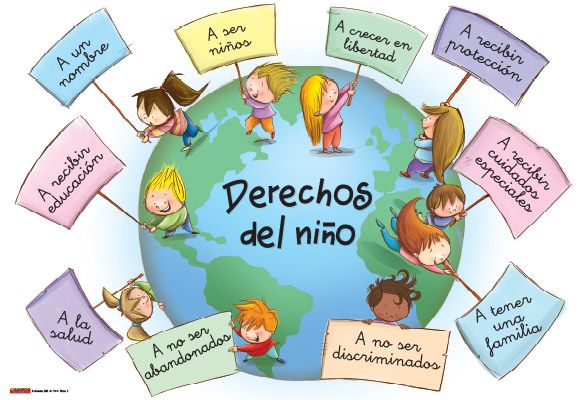      Lean el cuento y busca el significado de palabras que no entiendas y escríbelo en tu cuaderno.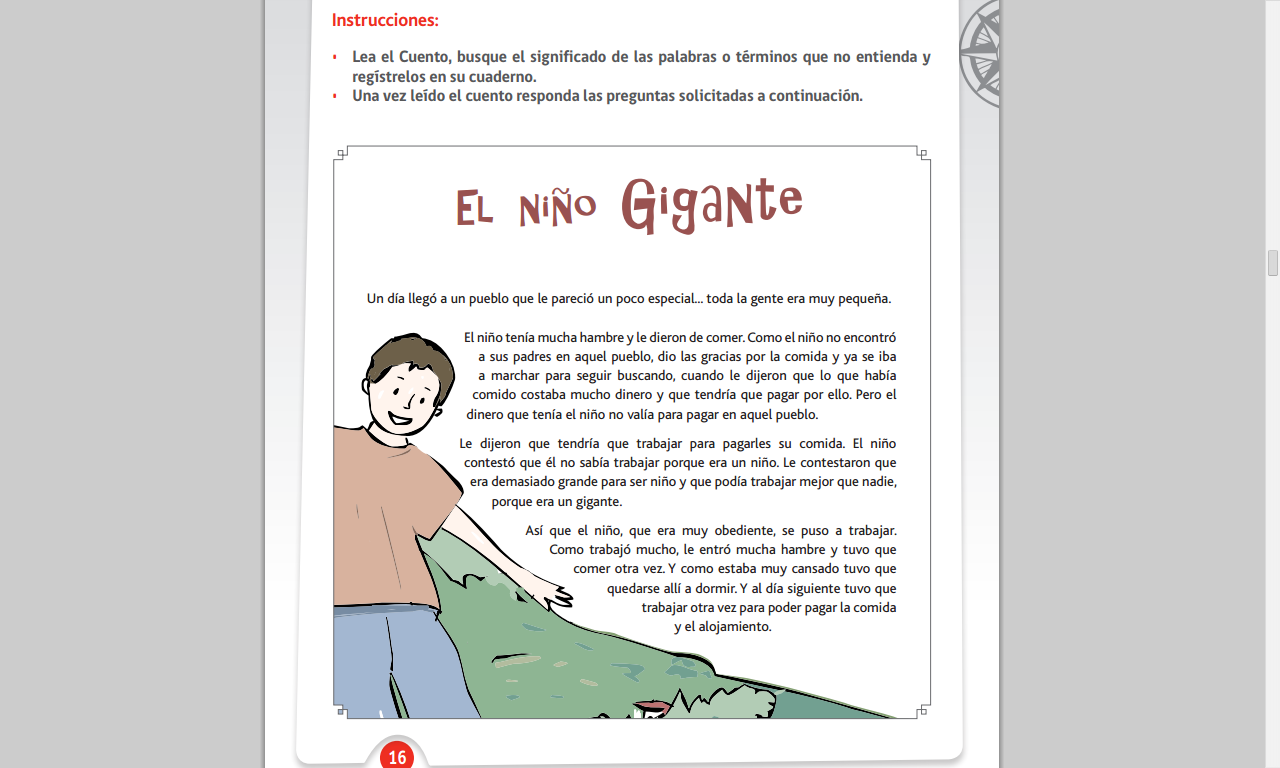 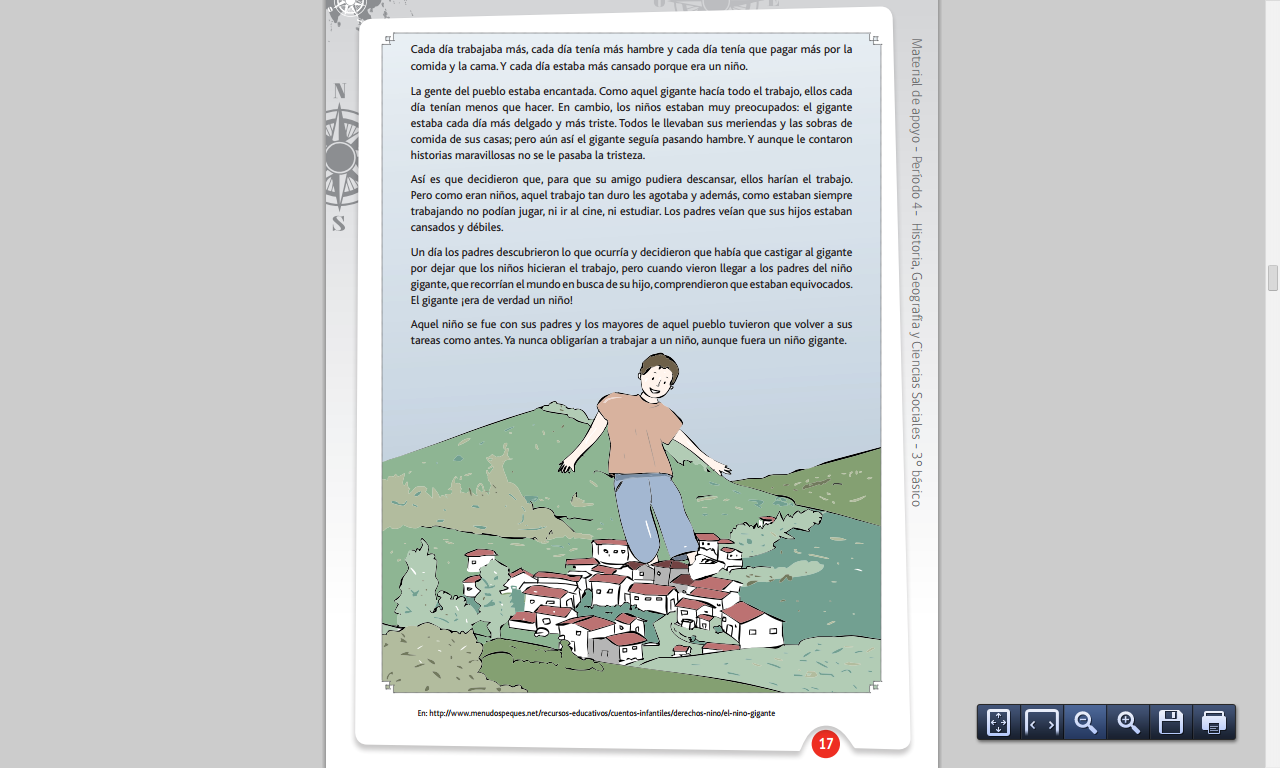 Responde las preguntas:1.- ¿Por qué los habitantes del pueblo consideraron que el protagonista no era un niño? ¿Qué consecuencias tuvo esto?___________________________________________________________________________________________________________________________________________________________________________________________________2.- ¿Qué derechos del niño no fueron cumplidos en esta historia? Menciona  y explica dos.________________________________________________________________________________________________________________________________________________________________________________________________________________________________________________________________________3.- Escribe otro final para el cuento, imaginado que hubiera pasado si los habitantes del pueblo lo hubieran tratado como un niño.__________________________________________________________________________________________________________________________________________________________________________________________________________________________________________________________________________________________________________________________________________________________________________________________________________________________________________________________________________________________________________________________________________________________________________________________________________________________________________________________________________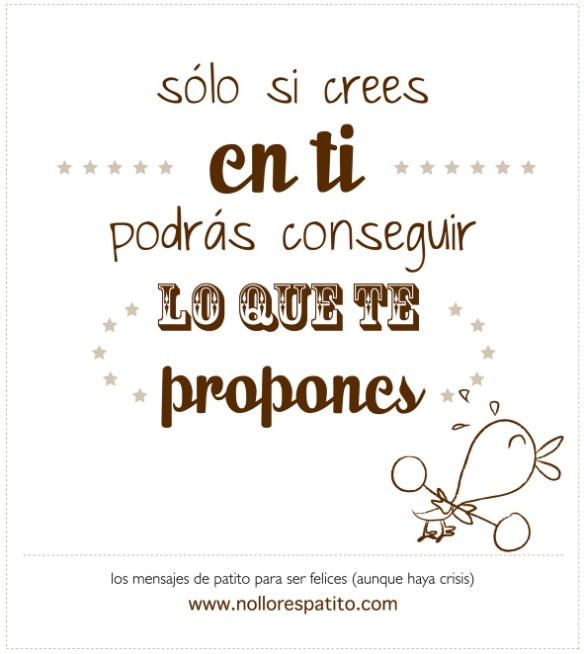 Objetivo de la clase: ¿Qué aprendí en la clase de hoy?:OA14 Reconocer que los niños tienen derechos que les permiten recibir un cuidado especial por parte de la sociedad con el fin de que puedan aprender, crecer y desarrollarse, y dar ejemplos de cómo la sociedad les garantiza estos derechos.